Niech będzie pochwalony Jezus Chrystus!				            KOCHANE SŁONECZKA! 	           	23, 25 VI 2020r.Dziś przesyłam 2 tematy:Pierwszy to: Pan Bóg dał mi Anioła Stróża„Bóg aniołom swym rozkazał,Aby cię strzegli na wszystkich twych drogach” Ps 91,11Bóg mówi, że każdy człowiek ma szczególnego opiekuna – Anioła StróżaAnioł Stróż podpowiada nam jak uniknąć różnych niebezpieczeństwWykonajcie ćwiczenia w katechizmach dotyczące katechezy 22.Posłuchajcie piosenki: https://www.youtube.com/watch?v=n9iZFNrrwdAPamiętajcie o modlitwie do Anioła StróżaDrugi  temat to: Wakacje z Bogiem.Pan Bóg mówi do nas:Pójdźcie … i wypocznijcie nieco Mk 6, 31Pan Bóg zaprasza nas byśmy odpoczęli na wakacjach a On będzie nad nami czuwałProszę, aby na wakacjach dzieci pamiętały o codziennej modlitwie, niedzielnej Mszy św., o dobrych uczynkach wobec innych i poszanowaniu przyrody.Wykonajcie ćwiczenia w katechizmach dotyczące katechezy 54.BARDZO DZIĘKUJĘ RODZICOM ZA POMOC DZIECIOM W WYKONANIU ZAPROPONOWANYCH ZADAŃ. Dzieci mogą na wakacjach wykonać w katechizmach te zadania, które jeszcze nie były zrobione.Życzę udanych wakacji Agnieszka Korzeń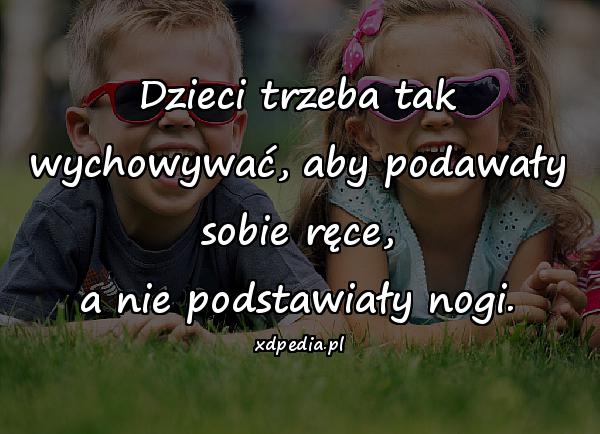 